10.1.1.6 – Lesson 3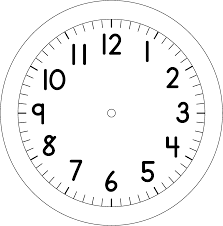 